Opbouw debatavond op 6 november 2018Aan de hand van stellingen (zie onderstaand ) wordt voorafgaand aan het debat de deelnemers gevraagd naar hun mening door de avondvoorzitter Yvon NesselaarDrie sprekers introduceren het debatonderwerp en nemen hierin ook de uitkomsten van de stellingen in mee, dit zijn:mevrouw Arina Klokke, huisarts en lid LHV kring Westland, Schieland en DelflandDe heer Ben Pannekoek, longarts en voorzitter medische staf Reinier de Graaf ziekenhuisDe heer Martin van Rijn, voorzitter Raad van Bestuur Reinier/ Haga groep zullen toelichten wat de onderhandelakkoorden voor hun vak/ werk zal gaan betekenen. De uitkomsten van deze introductie worden meegenomen naar de debattafel:Het debat zal geleid worden door Bas van Werven, journalist en presentator.Stellingen bij Stamppottenborrel Ja, inderdaad de groei van de kosten van de zorg moeten beperkt gaan worden? We zullen hier als zorgverleners onze verantwoordelijkheid in moeten nemen.Hoezo de groei van de kosten van de zorg beperken, we worden nu eenmaal ouder en we willen ook allemaal meer zorg. Tja dat heeft een prijs…Hoezo juiste zorg op de juiste plek? Ik ben opgeleid als huisarts anders had ik wel een andere specialisatie gekozen.Goed idee om te kijken wat er mogelijk is op het gebied van substitutie van zorg, dit komt tegemoet aan de zorg dichterbij voor de patiënt en biedt mijzelf en mijn collega’s in de huisartsenpraktijk weer een uitdaging. Ik werk al heel veel samen met de huisartsen, ze kunnen altijd bellen voor collegiaal overleg, wat verwacht men nog meer van mij?Er zijn met de huidige stand van techniek veel mogelijk om zorg naar de huisartsenpraktijk te verplaatsen. Dit biedt ons medisch specialisten meer ruimte voor innovatieve zorg en heeft een positief effect op de wachttijden.Denkt men nu echt dat ik nog tijd over heb om medisch specialistische zorg in mijn huisartsenpraktijk uit te voeren?Hoe zit het met de financiën? Gaat het geld de zorg volgen?Wat is de visie van DSW over de innovatie van zorg? 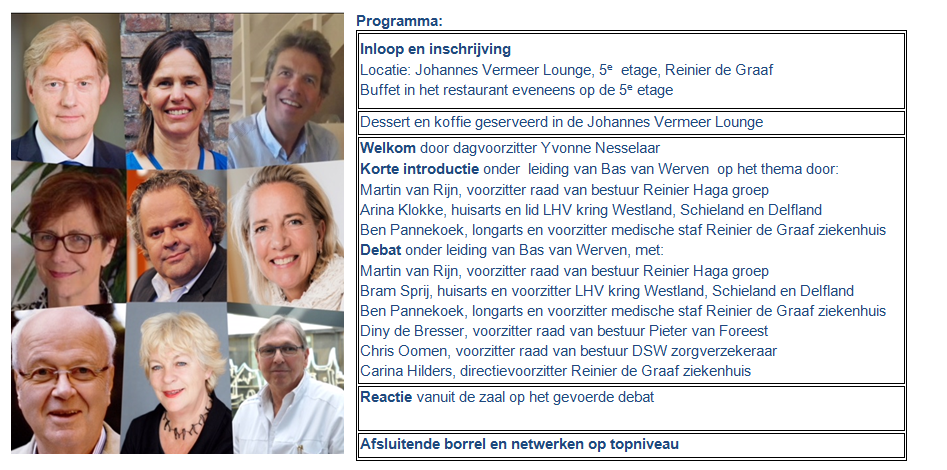 